Ignatenko Yevgen VolodymyrGeneral details:Certificates:Experience:Position applied for: 3rd OfficerAdditional position applied for: Junior OfficerDate of birth: 09.07.1992 (age: 25)Citizenship: UkraineResidence permit in Ukraine: YesCountry of residence: UkraineCity of residence: IzmailPermanent address: str. Shevchenko 7Contact Tel. No: +38 (096) 864-20-13E-Mail: ignatenkoyevgen@gmail.comSkype: yevgen.ignatenkoU.S. visa: Yes. Expiration date 31.10.2022E.U. visa: NoUkrainian biometric international passport: Not specifiedDate available from: 20.07.2017English knowledge: GoodMinimum salary: 2800 $ per month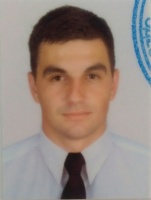 DocumentNumberPlace of issueDate of expiryCivil passportKM604755UKRAINE00.00.0000Seamanâs passportAB492563Izmail27.12.2021Tourist passportET531969Izmail15.12.2021TypeNumberPlace of issueDate of expiryCertificate of Competence:NAVIGATOR11447/2014/01Izmail27.06.2019Endorsement:NAVIGATOR11447/2014/01Izmail27.06.2019Basic Safety Course (VI/1)11590UIzmail17.06.2019Advanced Fire Fighting (VI/3)7638UIzmail20.06.2019Medical First Aid (VI/4-1)4712UIzmail16.06.2019Survival Craft and Rescue boats (VI/2-1)13206UIzmail19.06.2019Tanker certificate11547/2016/01Izmail23.05.2021ARPA402UIzmail20.06.2019GMDSS General Operator1135/2014/01Izmail24.06.2019GMDSS Endorsement1135/2014/01Izmail24.06.2019Bridge Recource Management5684/MPSIzmail18.06.2019Cargo Handling9352Odessa24.11.2019ECDIS1384UIzmail20.06.2019Designated Security Duties1022Izmail16.12.2019Basic training for oil and chemical tanker11547Izmail23.05.2021PositionFrom / ToVessel nameVessel typeDWTMEBHPFlagShipownerCrewingJunior Officer28.11.2016-28.05.2017Flagship PrivetTanker Crude85000-Marshall IslandsFlagship Privet Inc.UnivisDeck Cadet02.12.2014-24.02.2015NEPTUNE ITHAKIRo-Ro36.825Hyundai-GREECEAnaximander Shipping LTDV.ShipsDeck Cadet20.01.2014-19.05.2014HAWK 1Bulk Carrier52.158Mitsubishi-MARSHALL ISLANDSHawk Shipping LLCV.ShipsDeck Cadet20.02.2013-14.07.2013OSPREY 1Bulk Carrier52.000Mitsubishi-MARSHALL ISLANDSOsprey Shipping LLCV.ShipsDeck Cadet22.05.2012-25.08.2012FusionLo-Ro28700-KingstownFusion Shipping LTDAzimut